Conceptual Planning FrameworkBig Idea: Drama communicates ideas, emotions, and perspectives through movement, sound, imagery, and language.Key Concepts: Communication, Worldview and perspectiveContent: Character developmentEssential Questions: How do effective actors hook and hold their audience?Curricular Competencies: Explore and CreateDevelop performance skills in a variety of contextsIntentionally select and combine drama conventionsConnect and ExpandDemonstrate personal and social responsibility associated with creating, performing, and responding to dramatic performanceFirst People’s Principles of LearningLearning is embedded in memory, history and storyLearning requires exploration off one’s identityIdeas to promote Inquiry through E-learning:Use FlipGrid or other apps to record students’ monologues or learning reflectionsUse visible thinking routines to foster deeper critical thinking (Colour Symbol Image, Think Puzzle Explore, etc)Use Microsoft Class Notebook, Microsoft Whiteboard, or Padlet for collaboration for visible thinking routinesSummative Performance Assessment:If the students understand the big idea, they will be able to…Perform a monologue that uses a variety of drama techniques to express a fully developed characterLearning Plan:40% model (4 learning engagements per week - cannot be sequential) Week 1 Wednesday: Group A does Collab lesson while E does Lesson Week 2 Week 3 Questions to Consider:What are the essential questions students need to answer? How are the essential questions connected to the performance/summative task? How can the summative task reflect authentic work connected to the areas of study/discipline?What problem will the students solve?Will the inquiry allow students to self-direct and have agency in their learning?How can you augment or redefine the use of technology to enhance student learning ?What will the students be able to transfer to their next inquiry?Online Instructional Models:Catlin TuckerEngage, Explore, Explain, ApplyStation Rotation Blended Learning ModelThe TRUDACOT Protocol (4 Shifts Protocol) assists educators with the (re)design of lessons, units, and instructional activities and to think about:deeper learninggreater student agency more authentic workrich technology infusion.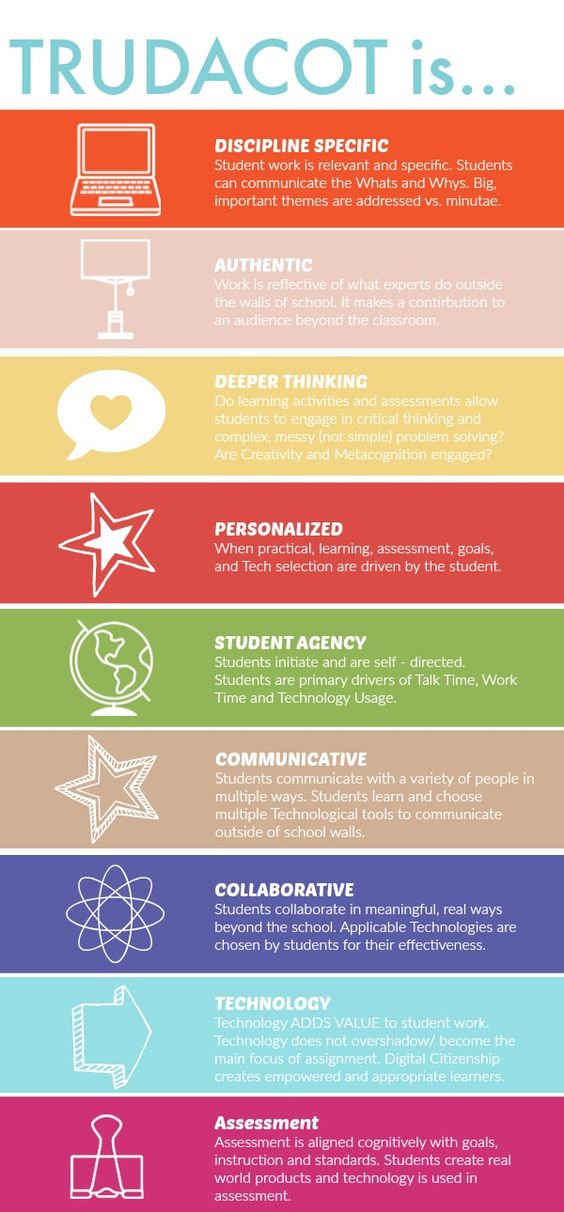 Face to Face #1 - Lesson Face to Face #2 - Collab Online (whole group)Independent                   (asynchronous learning) Engage - intro purpose  Facial expressions and body language  Develop character traits (physical, personality, goals) Engage - intro purpose Vocal technique and choicesPre-recorded explanation of learning intentions Character Analysis and/or compare and contrast (read and watched) on Class Notebook Face to Face #1 - Lesson Face to Face #2 - Collab Online (whole group)Independent                   (asynchronous learning)  Improv to develop character  Improv to develop character Demo of FlipGrid for next week What is a monologueDraft of character sketch Think aloud video reflections using FlipGrid Project / Task Presentation of Learning Develop and film and monologue  (Class times dedicated to developing this) Post performance to FlipGrid or Stream Reflection (may be picked up following cycle) 